.Start on the Vocals, 32 counts in.Part A: 32 counts part B: 24 countsSequence: AB A TAG AA B A TAG AA A (Restart After 8 Counts) AA AASection A:A[1-8] Side Gallops/Polka x3, L Fwd ShuffleRESTART HERE ON WALL 10A[9-16] Rock Fwd, R Shuffle Back, Heel Switches L&R, L Touch Back, 1/2 Turn LA[17-24] Rock Side R, Recover, Behind & Cross, L Side Rock, Recover, &, R Side Rock, RecoverA[25-32] Heelgrind, Turn 1/4 Turn, Coaster Step, Kick Side L&R, & Heel, & Hitch RTag/Restart: After 32 Counts at the end of Walls 3 and 7, Add 4 Counts:Step 1/2 Turn L, x2Section B: Happens on Wall 2 (3:00), and Wall 6 (12:00)B[1-8] Ball Step Fwd, Bounce Heels X2 1/2 L, Side-Slide, Stomp R X2B[9-16] Side Touches X2, Bounce Heels X3 1/2 LB[17-24] Side-Slide, Stomp R X2, Side Touches X2Tag : at the end of Walls 3 and 7 (Part A)Contacts: Markcosenza@countryedge.com Jokinser@me.com dahlgren.jonas@hotmail.comI Don't Worry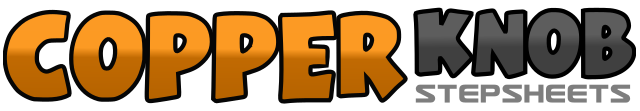 .......Compte:56Mur:4Niveau:Phrased Intermediate.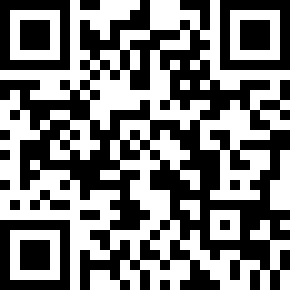 Chorégraphe:Jonas Dahlgren (SWE), Jo Kinser (UK) & Mark Cosenza (USA) - December 2016Jonas Dahlgren (SWE), Jo Kinser (UK) & Mark Cosenza (USA) - December 2016Jonas Dahlgren (SWE), Jo Kinser (UK) & Mark Cosenza (USA) - December 2016Jonas Dahlgren (SWE), Jo Kinser (UK) & Mark Cosenza (USA) - December 2016Jonas Dahlgren (SWE), Jo Kinser (UK) & Mark Cosenza (USA) - December 2016.Musique:I Don't Worry - Bess Rogers : (Album: Travel Back - EP)I Don't Worry - Bess Rogers : (Album: Travel Back - EP)I Don't Worry - Bess Rogers : (Album: Travel Back - EP)I Don't Worry - Bess Rogers : (Album: Travel Back - EP)I Don't Worry - Bess Rogers : (Album: Travel Back - EP)........1&2Step Side R, Close L to R, Step Side R (12:00)3&4Turning 1/4 R, Step Side L, Close R to L, Step Side L (3:00)5&6Turning 1/4 R, Step Side R, Close L to R, Step Side R (6:00)7&8Fwd Shuffle L, R, L1-2Rock R Fwd, Recover weight L3&4Shuffle Back R, L, R5&6&Touch L Heel Fwd, Step L next to R, Touch R Heel Fwd, Step R next to L7-8Touch L Toe Back, Pivot 1/2 Turn L keeping weight on L (12:00)1-2Rock R to R, Recover L3&4Cross R behind L, Step Side L, Step R over L5-6Rock L to L, Recover Side R&7-8Step L next to R, Rock R to R, Recover L1-2Cross R Heel over L, Make 1/4 Turn R stepping L back (3:00)3&4Step R back, Step L next to R, Step R fwd5&6&Kick L to L Side, Step L next to R, Kick R to R Side, Step R next to L (Get down into the Knees)7&8Touch L Heel Fwd, Step L next to R, Small Hitch R next to L&1-2Step ball of R foot in place, Step L fwd, Step R fwd3-4Make a 1/2 turn L bouncing on Heels X2 (Weight R) (9:00)5-8Step L a large step L, Slide R next to L, Stomp R foot in place X21-4Step R to R, Touch L next to R, Step L to L, Touch R next to L5-8Step R fwd, Make a 1/2 turn L bouncing on Heels X3 (Weight R) (3:00)1-4Step L a large step L, Slide R next to L, Stomp R foot in place5-8Step L a large step L, Slide R next to L, Stomp R foot in place1-4Step fwd R, Turn ½ L, Step fwd on R Turn ½ L